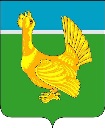 Администрация Верхнекетского районаПОСТАНОВЛЕНИЕО внесении изменений в постановление Администрации Верхнекетского района от 30.03.2020 №277 «Об установлении и исполнении расходного обязательства муниципального образования Верхнекетский район Томской области по реализации мероприятий   по обеспечению жильем молодых семей государственной программы «Обеспечение доступным и комфортным жильем и коммунальными услугами граждан Российской Федерации» и подпрограммы «Оказание государственной поддержки по улучшению жилищных условий отдельных категорий граждан» государственной программы «Жилье и городская среда Томской области» В соответствии со статьёй 7 Федерального закона от 6 октября 2003 года № 131-ФЗ «Об общих принципах организации местного самоуправления в Российской Федерации», в целях совершенствования муниципального нормативного правового акта, постановляю:1. Внести в постановление Администрации Верхнекетского района от 30.03.2020 №277 «Об установлении и исполнении расходного обязательства муниципального образования Верхнекетский район Томской области по реализации мероприятий   по обеспечению жильем молодых семей государственной программы «Обеспечение доступным и комфортным жильем и коммунальными услугами граждан Российской Федерации» и подпрограммы «Оказание государственной поддержки по улучшению жилищных условий отдельных категорий граждан» государственной программы «Жилье и городская среда Томской области» изменение, изложив пункт 4 в следующей редакции:«4. Специалисту отдела по связям с общественностью, поселениями и средствами массовой информации Администрации Верхнекетского района обеспечить предоставление в Департамент отчетов в сроки и по формам, установленным Соглашением.».2. Опубликовать настоящее постановление в информационном вестнике Верхнекетского района «Территория» и разместить на официальном сайте Администрации Верхнекетского района. 3. Настоящее постановление вступает в силу со дня его официального опубликования.Глава Верхнекетского района                                                                     С.А. АльсевичО.М.Сыроватская______________________________________________________________________________________Дело-2, УФ-1, бух АВР-1, Досужева-1, Сыроватская-1.02 марта 2023 г.р.п. Белый ЯрВерхнекетского районаТомской области                №181